July 2019Dear Parent/ GuardianI would like to thank parents, guardians, staff, students and governors for their continued hard work and support. School closes on Friday 19 July for the Summer holidays.  The School day for students will end at 1.00pm We look forward to seeing all our year 13 students on Thursday 15 August for collection of their A level results and also to our year 11 students on Thursday 22 August for their GCSE results.  The Autumn term starts on Wednesday 4 September 2019.The contents of this letter refer to information for the end of this school year as well as the start of the new term in September.  We have made some minor changes to the School Uniform so that it is gender neutral – detailed later in this letter.Please see the attached report from our latest visit from Ofsted.  As you will see there are many positive comments.Thank you for taking the time to read this letter.  On behalf of our governors and my colleagues may I thank you for your continued support and wish you a relaxing break from the usual routine.Yours sincerely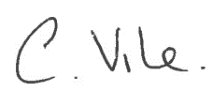 Mrs C VileHeadteacherPlease retain for future referenceContents:End of summer term arrangements 2019 & school holiday informationAutumn term 2019 & first day arrangementsAttendance & holidays in term time Call-out detentionsCanteen informationCar parking Confiscated and lost property/clothingCCTV Lock down remindersMobile phones, personal music players and camerasSensory GardenSchool uniform policyTerm dates 2019-20End of summer term arrangements 2019Lessons will finish for the summer break on Friday 19 July.  The School day for pupils will end at 1.00pm.  Monday 22 July and Tuesday 23 July are INSET days so there are no students in school. Please note that the school office will be closed throughout the Summer holidays.  Results daysThursday 15 August - A level results Thursday 22 August - GCSE results  Sixth Form entry for students in Year 12 (2019-20) When the GCSE results are released on 22 August we shall ask students to confirm their intention to return, subjects to be studied and sign the appropriate forms on the day.  Details of arrangements and uniform will be distributed on results day.Autumn term 2019 arrangementsThe new school year begins on Wednesday 4 September 2019.Year 7 students report at 8.30am and go directly to the main hall.Years 8-11 students report at 10.00am and go to the yard.Year 13 students report at 11am and go to the Sixth Form Study areas.Year 12 students report at 1.00pm to the Hall.AttendanceIf you are reporting a student late or absent please remember to telephone our Attendance Line (not the main school number).  The Attendance Line telephone number is 0151 513 4453.In order to maintain high standards of attendance, please do your level best to make medical and other appoints for your son/daughter outside of school hours.  Whenever possible, please send a note in advance.  Absence for medical and dental appointments will be treated as authorised provided that confirmation is received in writingIf you send your child to school intending to try to make an urgent appointment please give them a note to that effect.Holidays in term-timeThe law has restricted a Head Teacher’s ability to authorise holidays during term time.   Head Teachers are only empowered to approve a leave of absence when it is requested in advance by the parent or guardian with whom the child resides and when circumstances of the requested leave are ‘exceptional’.   Parents/guardians requesting time off in term-time are required to complete a Leave of Absence Request Form (available from Reception, Student Services or via the website) and will be asked to attend a meeting with Headteacher.  Parents can be fined by the Local Authority for taking their child on holiday during term time without consent from the school through the Education Fixed Penalty Notice system.Call-out DetentionsPlease can I remind you of the school policy with regards call out detentions.  If a child is removed from a lesson due to poor behaviour, then your child will be required to meet with the staff member that evening at 3pm, this will generally take about 10-15 minutes this forms part of our restorative approach.  This gives the child the opportunity to catch up on any work missed and to discuss the removal with their class teacher to resolve the situation.  Parents/guardians will be notified by phone or email if this is the case.  Please can you ensure the school has all your up to date contact information.Canteen informationPlease could I ask you to top up your child’s account before the end of term to avoid the rush on the first day back, or the possibility of forgetting to top up at the start of term.   Car ParkingThe car park barrier operates between 8.15-3.30pm.  During these times parents will not have access to the school car park unless an appointment has been made to meet with a member of staff.  You will be let through the barrier if you have been asked to collect your child if they are sick or if you are picking them up for an appointment during the day.Please be considerate of residents and their parking spaces when using your vehicle to drop off and pick up from school.  Please drop off/collect students at either end of Capenhurst Lane or at an alternative drop off/meeting point.  This significantly eases congestion around the school.Confiscated and lost property/clothingWe have some lost property which has never been reclaimed.  These should be reclaimed before by 23  August.  Non-reclaimed items will be donated to charity shops.CCTVCCTV is installed around the building outside and inside school to monitor the school buildings to provide a safe and secure environment for students, staff and visitors, and to prevent the loss or damage to school property.  The school’s CCTV Scheme is registered with the Information Commissioner under the terms of the Data Protection Act 1998 in accordance with GDPR.  We have a CCTV policy which parents may view on the school website.Lockdown informationFor clarification should a lockdown information arise.  The school will aim to give parents enough information about what will happen so that they are reassured that the school understands their concern for their child’s welfare, and that it is doing everything possible to ensure his/her safety.  Please note that in a lockdown situation parents:do not need to contact the school. Calling the school could tie up telephone lines that are needed for contacting emergency providers.do not come to the school. They could interfere with emergency provider’s access to the school and may even put themselves and others in danger.Should wait for the school to contact them about when it is safe to collect children, and where this will be from.We understand that parents will need to be reassured that the school understands their concern for their children’s welfare and that everything that can possibly be done to ensure children’s safety will be done. However, it may also be prudent to reinforce the message that ‘the school is in a full lockdown situation’.  During this period the switchboard and entrances will be un-manned, external doors locked and nobody allowed in or out’.Mobile phones, personal music players and camerasMobile phones are not allowed to be used in school and will be confiscated if they are seen or heard during lessons or free time.  Children might bring them into school but if seen or heard in school they will be confiscated by the member of staff and taken to Student Services.Sensory GardenThe Learning Mentors at Ellesmere Port Catholic High School are in the process of creating a sensory garden and allotment for students who have additional needs and need support in school. The aim of the garden is to allow young people to plan, grow and cook their own produce. The project will be done in conjunction with 'RHS School Gardening' projects to compliment the school curriculum. We are in need of donations in the form of gardening tools, plants pots or any other gardening related items. Please drop your items to the school reception for the attention of Mr Patel.School Uniform & Appearance PolicyThe school’s Uniform Policy has been amended to reflect gender equality.  Full uniform is to be worn on all school occasions unless permission is given to the contrary. It should be worn to and from school.Accordingly the school has a simple, inexpensive but strict uniform policy. Any pupil not in full school uniform or whose appearance does not meet our standards may be sent home or removed from lessons. If there is a genuine emergency, a note should be sent to the appropriate Head of Year or Pastoral Leader.We appreciate your support in ensuring that your child has the highest expectations in terms of dress and behaviour.  If we do have any concerns regarding uniform Heads of Year will always contact parents.  All students in years 7 & 8Skirt: Plain, dark grey tailored skirt or pinafore dress of a suitable style for school. Skirt length should be below the knee. If the skirt has a split; the split must be below the knee.Trousers: Plain dark grey tailored school trousers in a traditional style.Blouse: Plain, pale blue. Button to neck.Shirt: Plain pale blue.Tie: Ties are compulsory in Years 7 and 8.Jumper/Cardigan: Grey, V-neck (not with zips) (optional). Sweatshirts or track-suit tops may not be worn.Socks: Plain white or grey socks.Tights: black or grey.Shoes: Navy or black plain, sensible, flat shoes must be strong and suitable for school. Boots are not suitable for school.Blazers: All students in years 7 and 8 must have a navy blazer with the school Badge.All students in years 9, 10 & 11Skirt: Navy skirt, or pinafore dress, of a suitable style for school. Skirt length should be below the knee. If the skirt has a split; the split must be below the knee. Denim skirts are not appropriate.Trousers: Navy school trousers in a traditional style.Blouse: Plain, pale blue open neck blouse. If the shirt is a button up shirt, a tie must be worn.Shirt: Plain pale blue with a tie.Jumper/Cardigan: Navy, V-neck, (not with zips) (optional). Sweatshirts or tracksuit tops may not be worn.Socks: Plain white or black if worn with trousers or navy if worn with a skirt. Tights: black or navy.Tie: Ties are compulsory if the shirt is not an open neck blouse.Shoes: Navy or black sensible, flat shoes, and must be strong and suitable for school. Boots are not suitable for school.Blazers: All students in years 9, 10 and 11 must have a navy blazer with the school Badge.PE Kit White round neck t-shirt or white polo shirtRed with black stripe rugby shirtBlack shortsLong black socks for outdoor sportsBlack or white sports socks for indoor sportsTrainers (non-marking)Football bootsShin padsGumshieldOptional - Plain navy blue micro fleece with school badge​, plain navy blue or black tracksuit bottoms or sports leggingsDuring the winter months students should layer up, e.g. thermals, skins or long sleeved t-shirts are ideal underneath their PE tops.Plain black or navy hats and gloves are also allowed dependent on the activity.AppearanceIt is difficult to give a definitive list of what might be unacceptable in terms of appearance. Young people are influenced by fashion as we all are to a degree and this changes regularly.  A clear uniform policy helps of course.  In general we would make judgements about the acceptability of dress and appearance based largely upon what might be considered acceptable in a conservative workplace serving the public, a bank for example.  No extremes of appearance are acceptable.  This includes hair-styles as well as dress and the school reserves the right to judge extremes of dress and appearance.Make-up, including fake tan and fake nails, is not allowed.  Jewellery is not allowed, except for a watch and one pair of small studs, one per ear, for students with pierced ears.  Studs, worn at students own risk, may be worn only in the lobes of the ears and need to be removed for PE and Games.  Hair - we insist on tidy hair without extremes of style throughout changing styles and fashions. No shorter than a grade 2. Long hair should have it kept tidily in place, with all hair fully tied back if the hair touches the collar add in. Hair spray and hair gel are not allowed for reasons of safety.  All such dressings render hair more flammable and represent an avoidable risk in the workshops, laboratories and Home Economics rooms.School bagsSchool bags must be large enough to carry everything required for the school day.  Students MUST have a BACK PACK e.g. it should be robust and large enough to hold an A4 folder and large textbooks without damage.If uniform standards are not adhered to the school reserves the right to provide suitable uniform until a replacement item can be sourced.School Term Dates 2019-20INSET days (staff only):Inset 1		Monday 2 September 2019Inset 2		Tuesday 3 September 2019Inset 3		Friday 11 October 2019Inset 4		Friday 22 November 2019Inset 5		 Monday 20 July 2020Autumn 2019Spring 2020Summer 2020(INSET 2  & 3 September)Monday 6 January – Friday 14 FebruaryMonday 20 April –Friday 22 MayHalf Term:Monday 28  October – Friday 1 NovemberHalf Term:Monday 17-Friday 21 FebruaryBank Holiday – Friday 8 May Half Term Monday 25 – Friday 29 MayMonday 4 November – Friday 20 DecemberMonday 24 February – Friday 3 AprilMonday 1 June – Friday 17 July(INSET 20 July)Christmas Holiday 21 December – 5 JanuaryEaster Holiday 4 – 19 AprilSummer Holiday21 July – 31 AugustReturn to school: Tuesday 1 September 2020Return to school: Tuesday 1 September 2020Return to school: Tuesday 1 September 2020